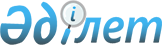 Об утверждении расположении специальных стационарных помещений для распространения религиозной литературы и иных информационных материалов религиозного содержания, предметов религиозного назначения в Туркестанской областиПостановление акимата Туркестанской области от 2 апреля 2020 года № 78. Зарегистрировано Департаментом юстиции Туркестанской области 3 апреля 2020 года № 5542
      В соответствии с пунктом 2 статьи 27 Закона Республики Казахстан от 23 января 2001 года "О местном государственном управлении и самоуправлении в Республике Казахстан", подпунктом 7) статьи 5 Закона Республики Казахстан от 11 октября 2011 года "О религиозной деятельности и религиозных объединениях" и Указом Президента Республики Казахстан от 19 июня 2018 года № 702 "О некоторых вопросах административно-территориального устройства Республики Казахстан", акимат Туркестанской области ПОСТАНОВЛЯЕТ:
      1. Утвердить расположение специальных стационарных помещений для распространения религиозной литературы и иных информационных материалов религиозного содержания, предметов религиозного назначения в Туркестанской области согласно приложению к настоящему постановлению.
      2. Признать утратившим силу постановления акимата Южно-Казахстанской области от 10 сентября 2012 года № 266 "Об определении специальных стационарных помещений для распространения религиозной литературы, иных информационных материалов религиозного содержания, предметов религиозного назначения Южно-Казахстанской области" (зарегистрировано в Реестре государственной регистрации нормативных правовых актов за номером № 2112, опубликовано в газете "Южный Казахстан" от 24 октября 2012 года).
      3. Государственному учреждению "Аппарат акима Туркестанской области" в порядке, установленном законодательством Республики Казахстан, обеспечить:
      1) государственную регистрацию настоящего постановления в Республиканском государственном учреждении "Департамент юстиции Туркестанской области Министерства юстиции Республики Казахстан";
      2) размещение настоящего постановления на интернет-ресурсе акимата Туркестанской области после его официального опубликования.
      4. Контроль за исполнением настоящего постановления возложить на заместителя акима области Калкаманова С.А.
      5. Настоящее постановление вводится в действие по истечении десяти календарных дней после дня его первого официального опубликования.
      К постановлению акимата Туркестанской области от "___"_________ 2020 года №____ "Об утверждении расположении специальных стационарных помещений для распространения религиозной литературы и иных информационных материалов религиозного содержания, предметов религиозного назначения в Туркестанской области" Список специальных стационарных помещений для распространения религиозной литературы и иных информационных материалов религиозного содержания, предметов религиозного назначения в Туркестанской области
      Сноска. Приложение - в редакции постановления акимата Туркестанской области от 30.11.2021 № 263 (вводится в действие по истечении десяти календарных дней после дня его первого официального опубликования).
					© 2012. РГП на ПХВ «Институт законодательства и правовой информации Республики Казахстан» Министерства юстиции Республики Казахстан
				
      Аким области 

У.Шукеев

      Айтмухаметов К.К.

      Тургумбеков А.Е.

      Аманбаев Ж.Е.

      Калкаманов С.А.

      Мырзалиев М.И.

      Тажибаев У.К.

      Абдуллаев А.А.

      Тасыбаев А.Б .
Приложение к постановлению
акимата Туркестанской
области от 2 апреля
2020 года № 78
№
Наименование специального стационарного помещения
Месторасположение специального стационарного помещения
город Туркестан
город Туркестан
город Туркестан
1.
Магазин "JAMAGAT"
проспект Тауке хана, № 247е
2.
Магазин "King’s school"
проспект Тауке хана, № 162
3.
Магазин "Amina"
город Туркестан, проспект Б. Саттарханова, строение № 14. Торгово-развлекательный центр "Караван-Сарай"
4.
Магазин "Amina"
улица Амир-Темир № 7 Е (Арбат)
5.
Магазин "Amina"
город Туркестан, сельский округ Шага, квартал № 104, строение № 1404, Международный аэропорт города Туркестан
Сарыагашский район
Сарыагашский район
Сарыагашский район
6.
Магазин "Хадиша" 
город Сарыагаш, улица Б.Ермекова, строение № 3, Торговый городок "Алып"
7.
Магазин "Нұр-береке"
город Сарыагаш, улица Б. Ермекова, № 3, Торговый городок "Алып"
8.
Магазин "Раян" 
сельский округ Куркелес, улица Абая, № 33/2
Келесский район
Келесский район
Келесский район
9.
Магазин "Аззие" 
село Абай, улица Д. Конаева, № 103
Жетысайский район
Жетысайский район
Жетысайский район
10.
Базар "Әсем" 
город Жетысай, улица М.Ауезова № 22/2
Отырарский район
Отырарский район
Отырарский район
11.
Выставочная лавка у ворот мавзолея "Арыстан баб" 
населенный пункт Когам, улица У.Аргынбекова, мавзолей "Арыстан баб"
Сайрамский район
Сайрамский район
Сайрамский район
12.
Магазин "Ықылас" 
село Аксукент, улица Жибек Жолы, № 6
Шардаринский район
Шардаринский район
Шардаринский район
13.
Магазин "Алғи"
город Шардара, улица Толе би № 24/2